Comité du programme et budgetVingt-deuxième sessionGenève, 1er – 5 septembre 2014bureaux EXTÉrieursRectificatifLe paragraphe 2, à la première page, doit être libellé comme suit :La présidente de l’Assemblée générale a demandé à l’Ambassadeur de l’Allemagne, M. Fitschen, de faire office de facilitateur pour les consultations relatives aux bureaux extérieurs de l’OMPI.  À l’issue de huit consultations à participation non limitée organisées entre mai et juillet 2014, le facilitateur a transmis le document ci-joint à la présidente de l’Assemblée générale le 11 juillet 2014.[Fin du document]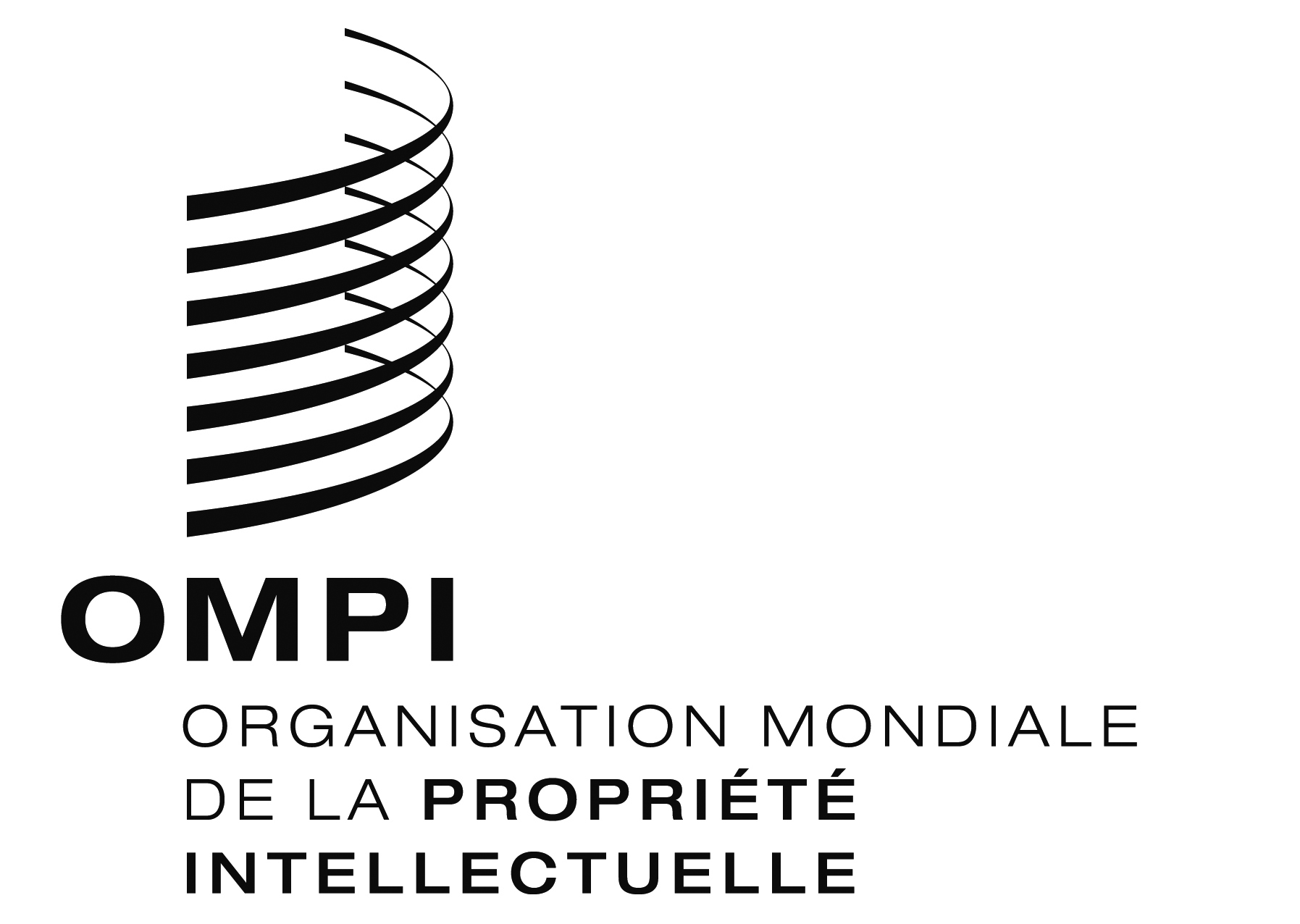 FWO/PBC/22/25 CORR.  WO/PBC/22/25 CORR.  WO/PBC/22/25 CORR.  français, anglais, espagnol et chinois uniquementfrançais, anglais, espagnol et chinois uniquementfrançais, anglais, espagnol et chinois uniquementDATE : 25 AOÛT 2014DATE : 25 AOÛT 2014DATE : 25 AOÛT 2014